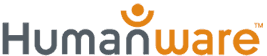 BrailleNote Touch Plus Knowledge LevelsUsing Braille Learning Tables on KeySoftKeySoft now allows for the use of additional Braille tables when setting up a language profile. These additional Braille tables will directly correspond to various Braille learning Curricula used in English speaking countries. You will find these same learning tables within the Duxbury Braille Translator. These tables are meant to serve as a means to learn the Braille code. In addition to offering the tables for use on the BrailleNote Touch Plus, in collaboration with RNIB HumanWare will also provide the UEB Takeoff series curriculum to those who wish to utilize it in conjunction with the UEB Takeoff series Braille tables at no cost. The Takeoff series curriculum consists of a series of BRF books and a teacher's handbook. All these resources are available from www.humanware.com. The teacher's handbook can also be obtained from the HW buddy application. The following Braille series are offered:Setting a Braille learning table as the primary Literary Braille tableIt is effortless to use any learning table on the BrailleNote Touch Plus. This is done within the language profile configuration. You can set the table to be used as your primary profile, or you can choose to configure an additional profile on your device. For more information about configuring a language profile, please refer to the "Using Language Profiles" document. The following steps will demonstrate how to add the UEB takeoff series table as your primary Braille table on the BrailleNote touch Plus.Press Space + O to open the options menuPress the letter C until you reach the "configure language profiles" option and press enter or a cursor router key to activatePress enter or a cursor router key on the "Primary Language Profile" optionPress l to move focus to the "Literary Braille Table" option and press enter or a cursor router key to activateYou are now placed in a list of languages, press the letter E until you hear "English" and press enter or a cursor router key to activateYou will now be placed in a list of all available English Braille tables, Press the letter T until you reach the "Takeoff (UEB) series" option. Select the series that have previously completed and press enterAll Braille output will now be represented with only the contractions introduced though this point of the UEB Takeoff seriesYou can follow the above steps to change your Braille table when you are ready to move to the next learning table in the particular series you are following. Note that some series may appear to skip numbers. All Braille tables correspond directly to their respective instructional curriculum.